ТЕХНИЧЕСКИ СПЕЦИФИКАЦИИза обект: „Изграждане на площадка за стрийтфитнес в с.Джинот, община СтралджаКомбинирано спортно съоръжение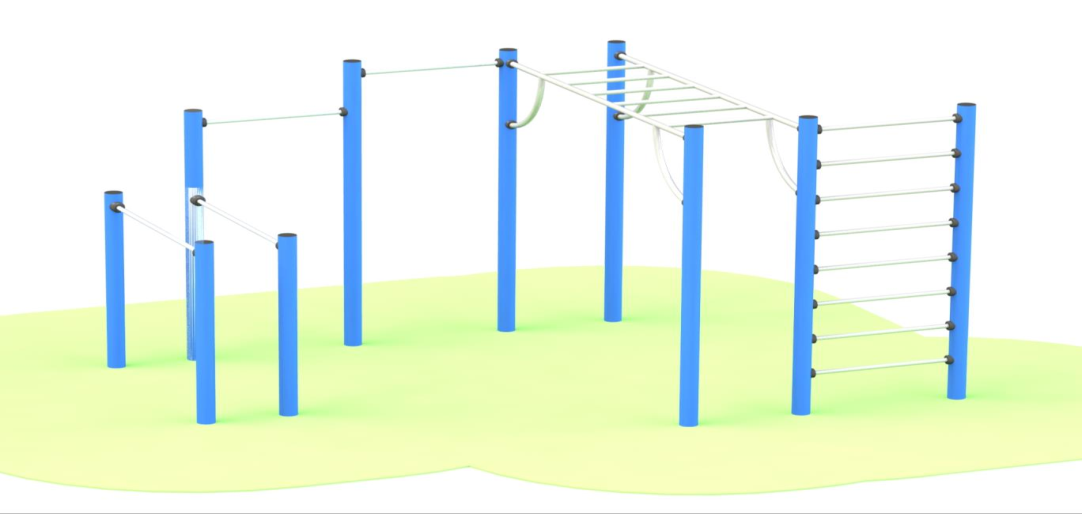 2.Габаритни размери на съоръжението и минимално пространство за разполагане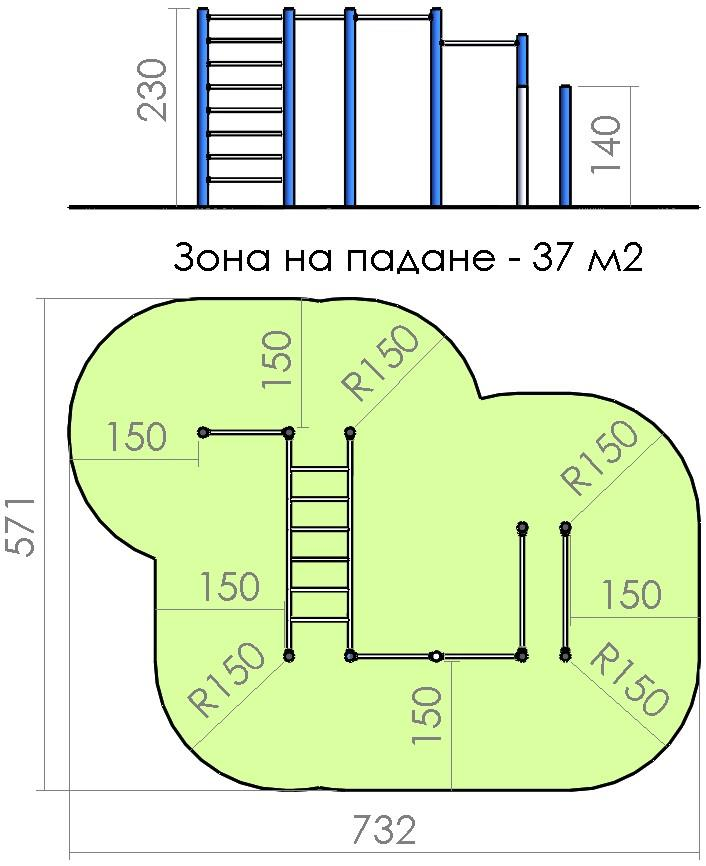  Използвани материали1.)  Конструкция от кръгли метални профилиКонструкцията на съоръжението да се състои от масивни метални дебелостенни колони. Функционалните елементи да са изработени също от метални тръбни профили.  Конструкцията на съоръжението да се проектира съгласно изискванията на БДС EN 15312:2007+A1:2011, както по отношение на постоянните  и  променливи  натоварвания  и  броя  на  ползвателите  върху  съответната  площ обем, така и по отношение на всички изисквания на този стандарт за защита срещу падане и защита срещу всички видове захващания. Металната конструкция да е боядисана двуслойно, след обезмасляване и почистване от ръжда, със специални бои с антикорозиращи съставки и висока устойчивост  на  UV  лъчи  и  надраскване.  Химическият  състав  на  покритието  да отговаря  на изискванията на БДС EN 15312:2007+A1:2011.2.)  Елементи от полиетиленВсички полиетиленови елементи (предпазни капачки, тапи) да са изработени чрез шприцване на  висококачествен полиетилен с висока плътност с добавка на необходимите съставки за осигуряване на необходимата пластичност и устойчивост на външни атмосферни влияния и UV лъчи и да са закрепени към съоръжението чрез неразглобяеми връзки.3.) СглобкиЗа сглобяване на отделните модули и конструкцията да се използва метален, резбови, поцинкован обков с М8, М10 и М12. Всички глави на болтове и гайки, които не са с плоска конфигурация и предназначени за специален инструмент, да са скрити със специални капачки.МОНТАЖ НА СЪОРЪЖЕНИЕТОЗакрепването на съоръжението към бетонните фундаменти да се осъществи чрез достатъчно на брой масивни анкерни болтове с размер М12.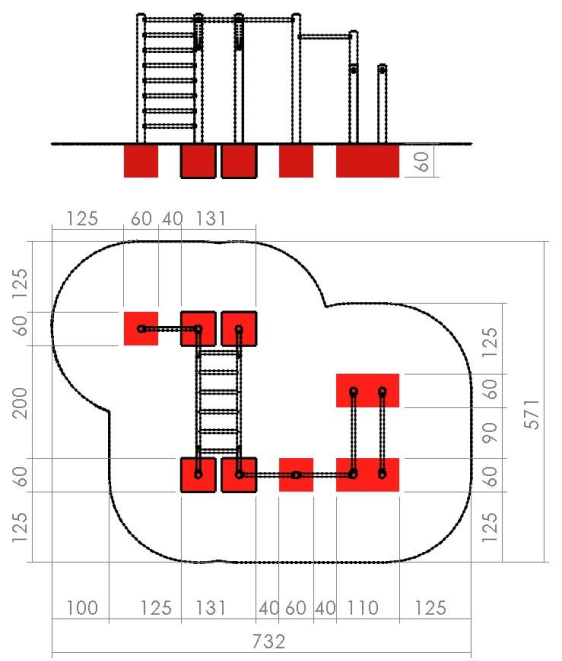 Фитнес уредКомбиниран фитнес уред за кардио тренировки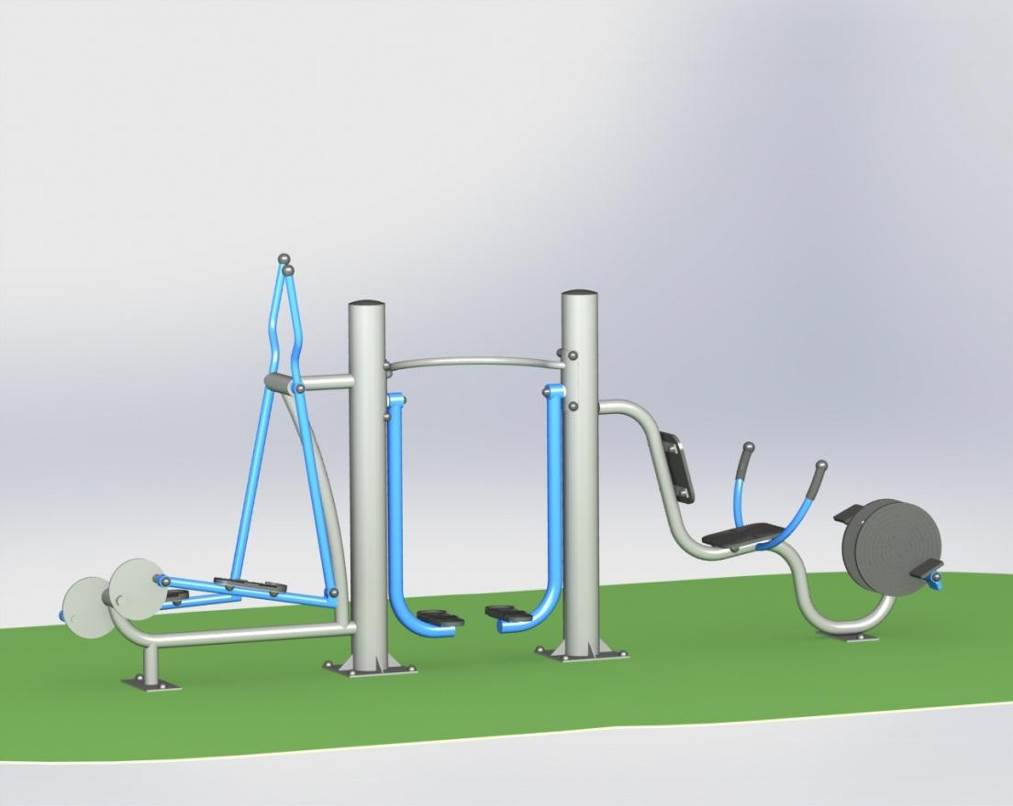                Габаритни размери на съоръжението и минимално пространство за разполагане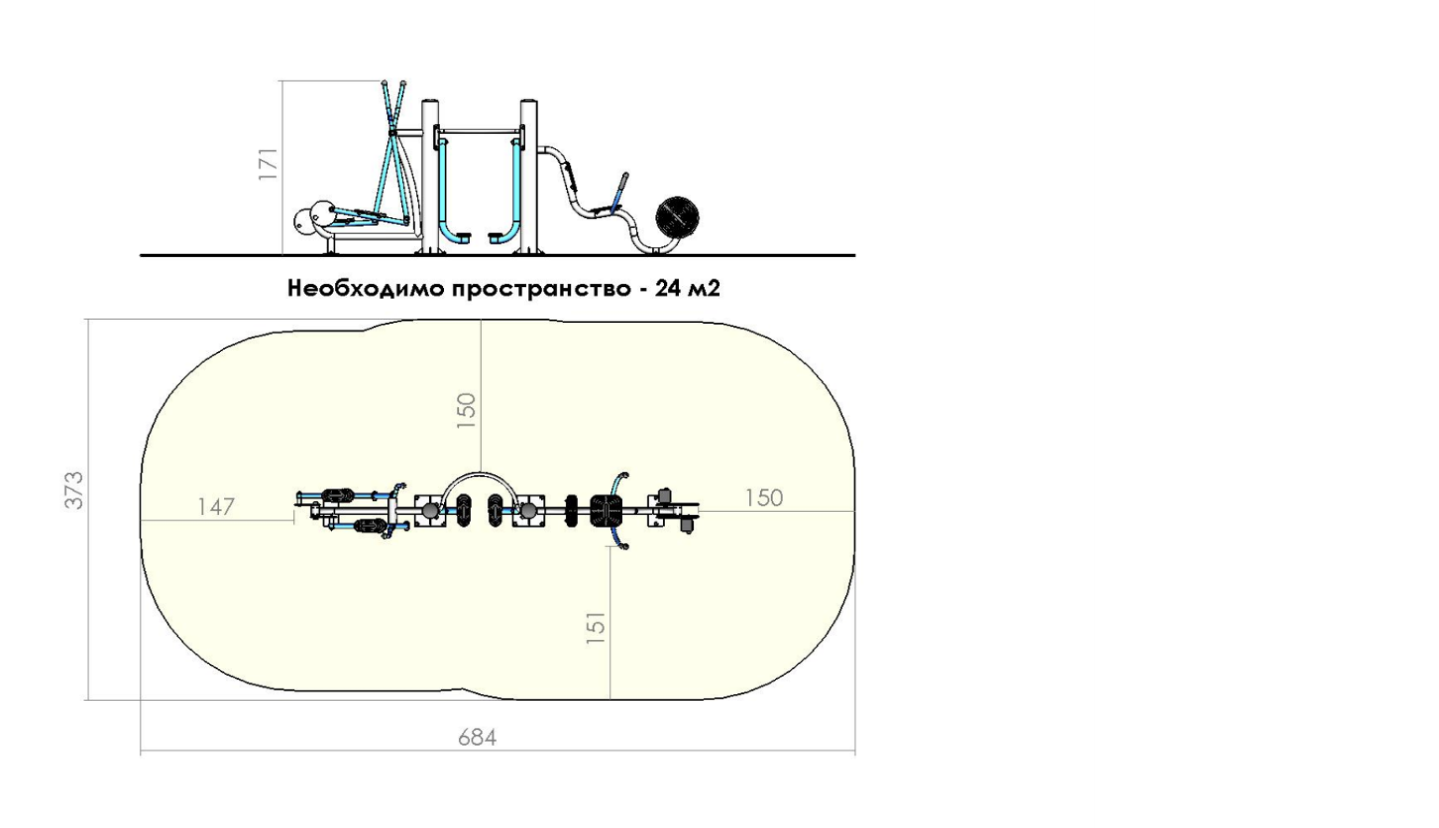 Използвани материали1.)  Конструкция от кръгли метални профилиКонструкцията на съоръжението да се състои от масивни метални дебелостенни колони. Функционалните елементи да са изработени също от метални тръбни профили.  Конструкцията да е проектирана съгласно изискванията на БДС EN 15312:2007+A1:2011, както по отношение на постоянните  и  променливи  натоварвания  и  броя  на  ползвателите  върху  съответната  площ обем, така и по отношение на всички изисквания на този стандарт за защита срещу падане и защита срещу всички видове захващания. Металната конструкция да е боядисана двуслойно, след обезмасляване и почистване от ръжда, със специални бои с антикорозиращи съставки и висока устойчивост на UV лъчи и надраскване. Химическият състав на покритието да отговаря на изискванията на БДС EN 15312:2007+A1:2011.2.)  Елементи от полиетиленВсички полиетиленови елементи (предпазни капачки, тапи) да са изработени чрез шприцване на висококачествен полиетилен с висока плътност с добавка на необходимите съставки за осигуряване на необходимата пластичност и устойчивост на външни атмосферни влияния и UV лъчи и да са закрепени към съоръжението чрез неразглобяеми връзки.3.)  Елементи от каучукВсички елементи от каучук по съоръжението да са вулканизирани върху метални основи за осигуряване на достатъчна здравина и изработени от бутадиен стиролен каучук SDR с твърдост shore80, отговарящ на изискванията за устойчивост на атмосферни условия и UV лъчи.4.)  Лагерни телаДвижението на всички подвижни елементи на съоръжението да се осъществи чрез лагерни възли   с   необходимите   конструктивни   размери   и   възможност   за   тяхната   подмяна   при износване.5.) СглобкиЗа сглобяване на отделните модули и конструкцията да се използва метален, резбови, поцинкован обков с М8, М10 и М12. Всички глави на болтове и гайки, които не са с плоска конфигурация и предназначени за специален инструмент, да са скрити със специални капачки.МОНТАЖ НА СЪОРЪЖЕНИЕТОЗакрепването  на  съоръжението  към  бетонните  фундаменти  да се  осъществява  чрез достатъчно на брой масивни анкерни болтове с размер М12.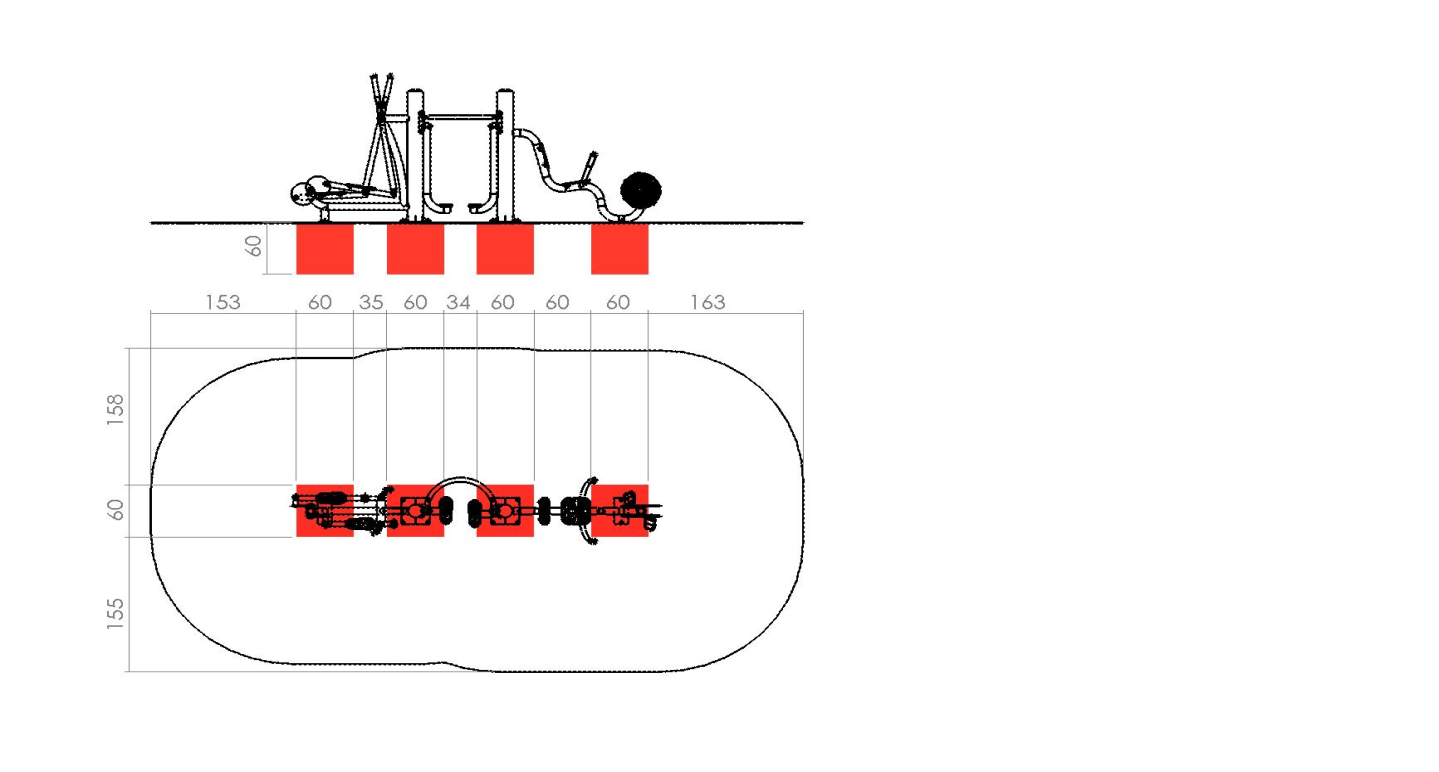 Фитнес уредДвойна лежанка за коремни и гръдни преси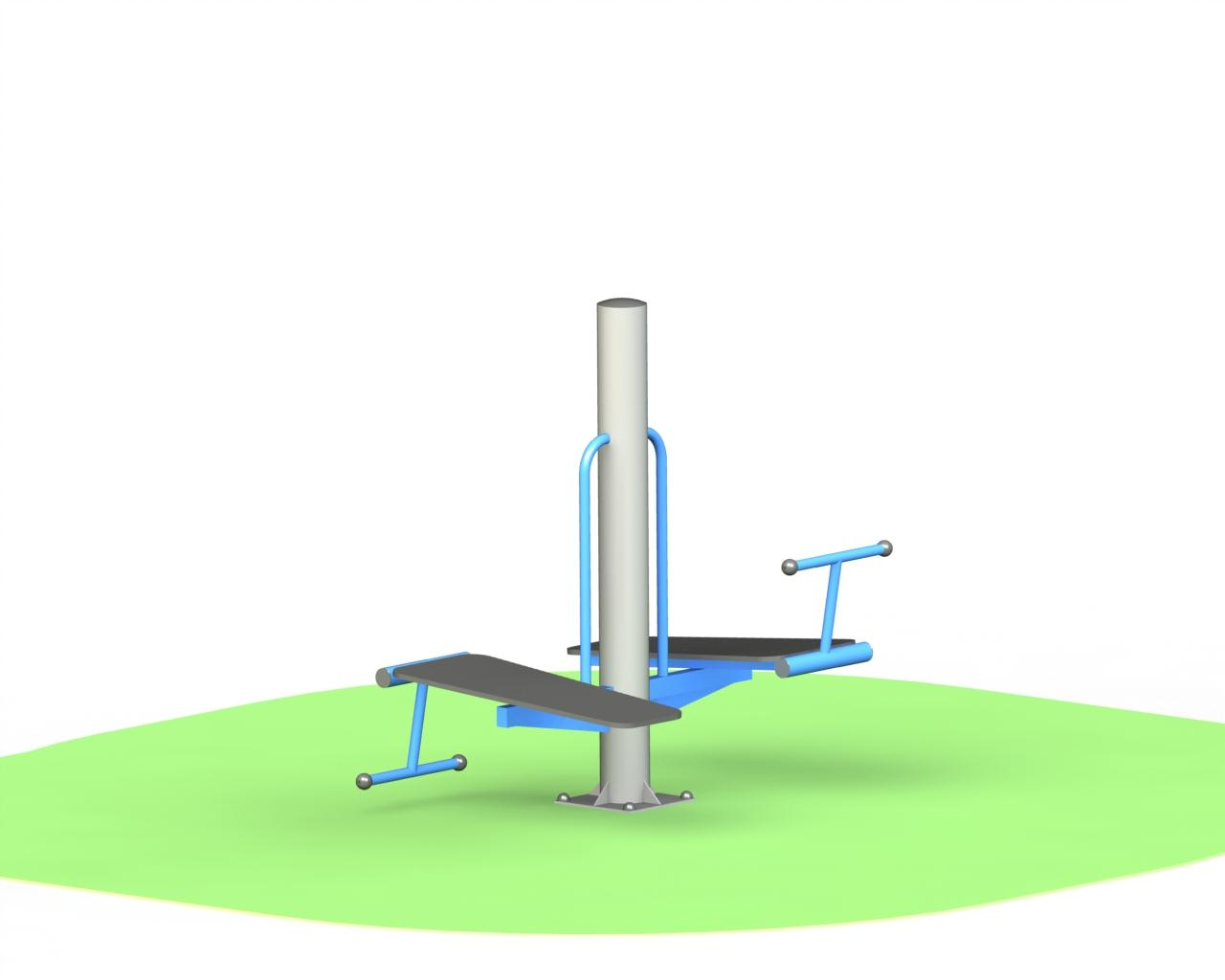 Габаритни размери на съоръжението и минимално пространство за разполагане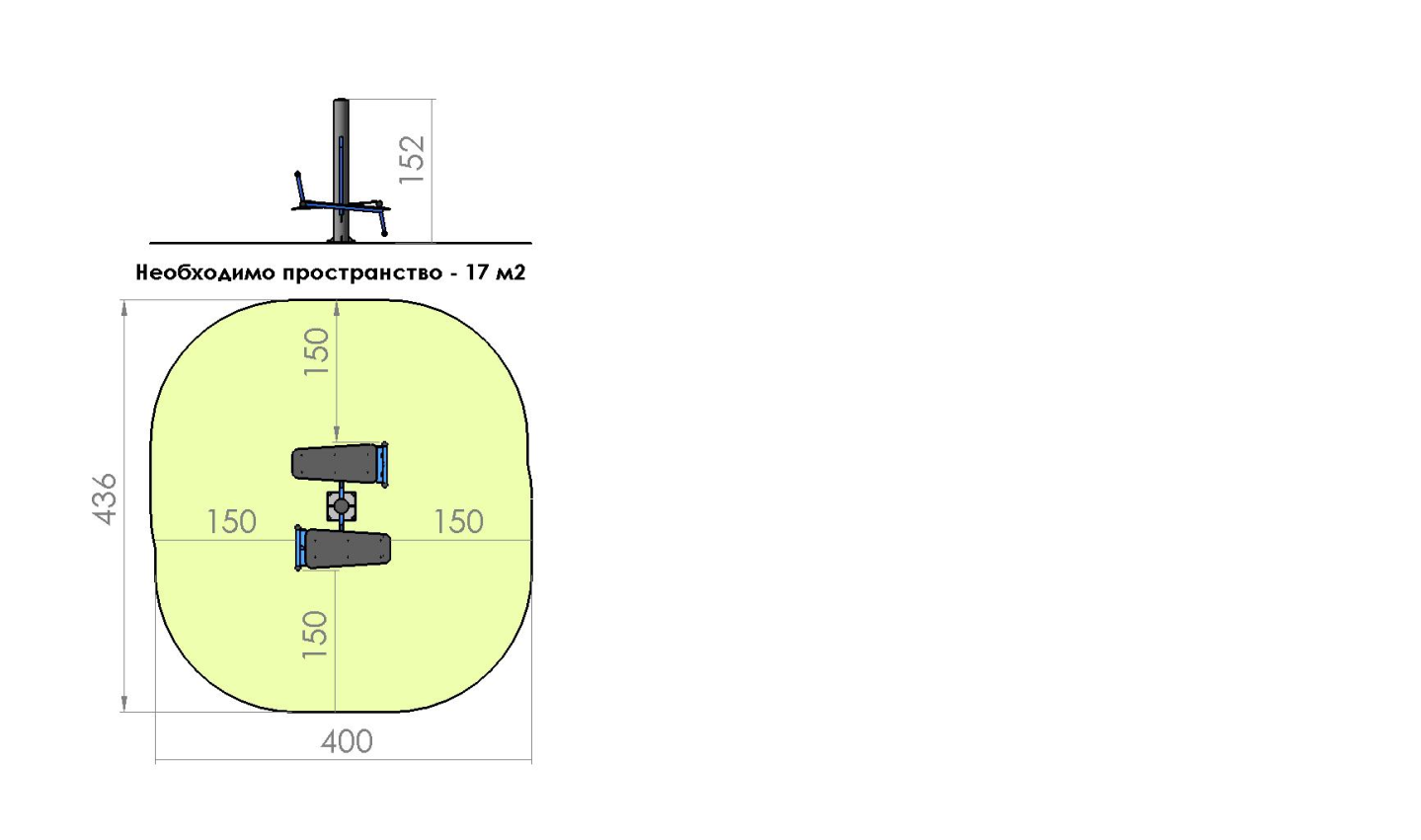 Използвани материали1.)  Конструкция от кръгли метални профилиКонструкцията на съоръжението да се състои от масивни метални дебелостенни колони. Функционалните елементи да са изработени също от метални тръбни профили.  Конструкцията да е проектирана съгласно изискванията на БДС EN 15312:2007+A1:2011, както по отношение на постоянните  и  променливи  натоварвания  и  броя  на  ползвателите  върху  съответната  площ обем, така и по отношение на всички изисквания на този стандарт за защита срещу падане и защита срещу всички видове захващания. Металната конструкция да е боядисана двуслойно, след обезмасляване и почистване от ръжда, със специални бои с антикорозиращи съставки и висока устойчивост на UV лъчи и надраскване. Химическият състав на покритието да отговаря на изискванията на БДС EN 15312:2007+A1:2011.2.)  Елементи от полиетиленВсички полиетиленови елементи (предпазни капачки, тапи) да са изработени чрез шприцване на висококачествен полиетилен с висока плътност с добавка на необходимите съставки за осигуряване на необходимата пластичност и устойчивост на външни атмосферни влияния и UV лъчи и да са закрепени към съоръжението чрез неразглобяеми връзки.3.)  Елементи от каучукВсички елементи от каучук по съоръжението да са вулканизирани върху метални основи за осигуряване на достатъчна здравина и изработени от бутадиен стиролен каучук SDR с твърдост shore80, отговарящ на изискванията за устойчивост на атмосферни условия и UV лъчи.4.) СглобкиЗа сглобяване на отделните модули и конструкцията да се използва метален, резбови, поцинкован обков с М8, М10 и М12. Всички глави на болтове и гайки, които не са с плоска конфигурация и предназначени за специален инструмент, да са скрити със специални капачки.МОНТАЖ НА СЪОРЪЖЕНИЕТОЗакрепването на съоръжението към бетонните фундаменти да се осъществи чрез достатъчно на брой масивни анкерни болтове с размер М12.Фитнес уредГребен тренажор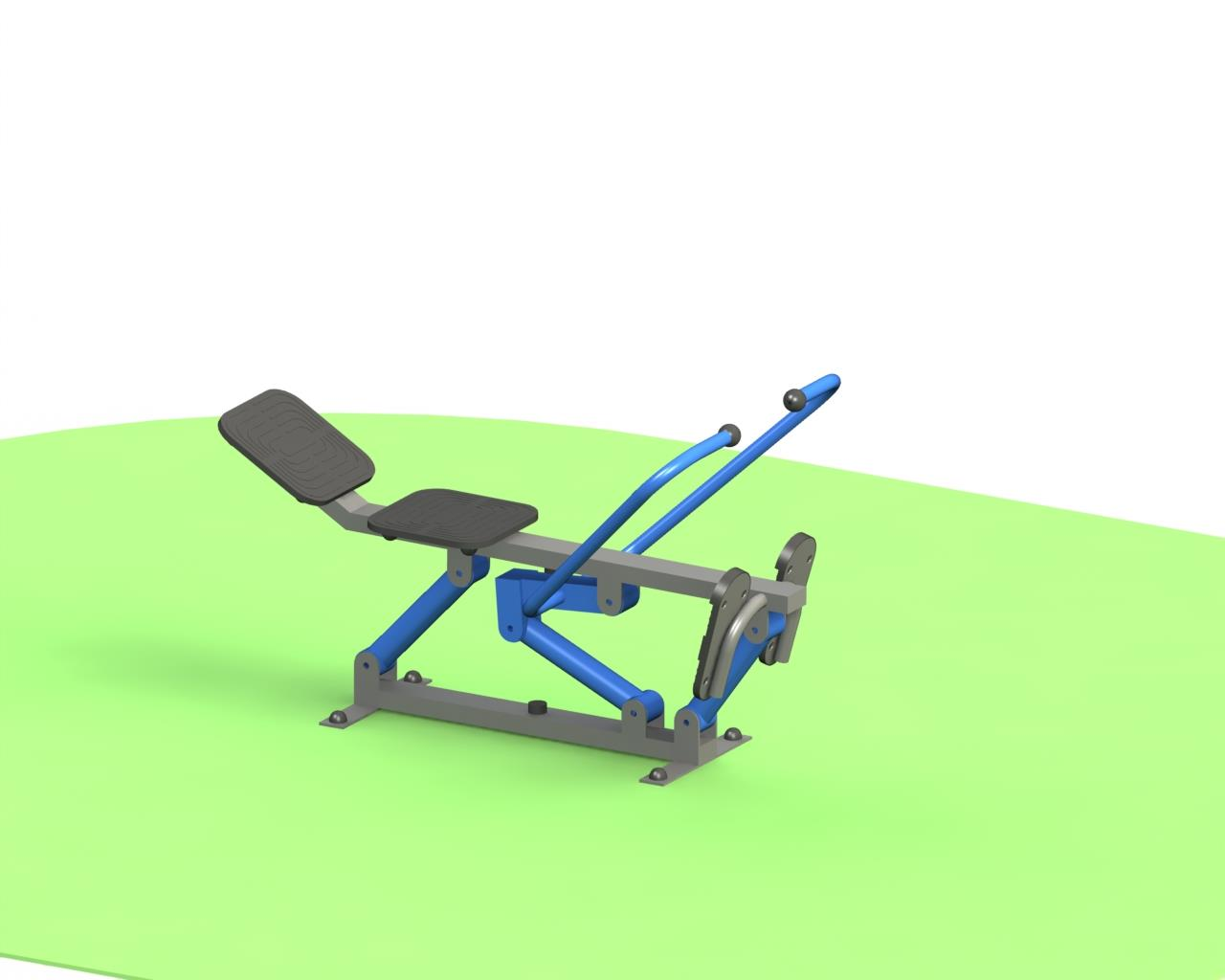 Габаритни размери на съоръжението и минимално пространство за разполагане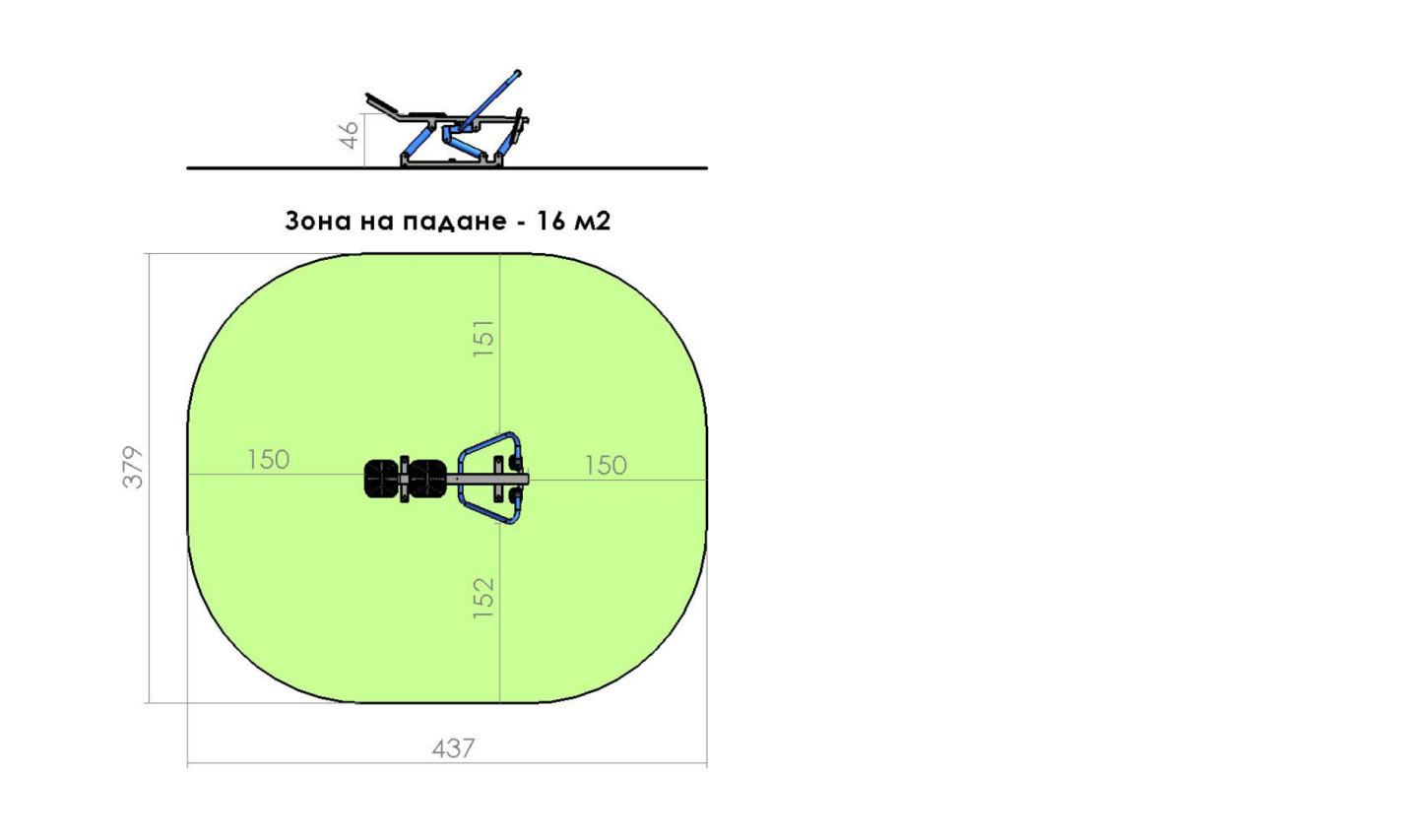 Използвани материали1.)  Конструкция от кръгли метални профилиКонструкцията на съоръжението да се състои от масивни метални дебелостенни колони. Функционалните елементи да са изработени също от метални тръбни профили.  Конструкцията да е проектирана съгласно изискванията на БДС EN 15312:2007+A1:2011, както по отношение на постоянните  и  променливи  натоварвания  и  броя  на  ползвателите  върху  съответната  площ обем, така и по отношение на всички изисквания на този стандарт за защита срещу падане и защита срещу всички видове захващания. Металната конструкция да е боядисана двуслойно, след обезмасляване и почистване от ръжда, със специални бои с антикорозиращи съставки и висока устойчивост на UV лъчи и надраскване. Химическият състав на покритието да отговаря на изискванията на БДС EN 15312:2007+A1:2011.2.)  Елементи от полиетиленВсички полиетиленови елементи (предпазни капачки, тапи) да са изработени чрез шприцване на висококачествен полиетилен с висока плътност с добавка на необходимите съставки за осигуряване на необходимата пластичност и устойчивост на външни атмосферни влияния и UV лъчи и да са закрепени към съоръжението чрез неразглобяеми връзки.3.)  Елементи от каучукВсички елементи от каучук по съоръжението да са вулканизирани върху метални основи за осигуряване на достатъчна здравина и изработени от бутадиен стиролен каучук SDR с твърдост shore80, отговарящ на изискванията за устойчивост на атмосферни условия и UV лъчи.4.) СглобкиЗа сглобяване на отделните модули и конструкцията да се използва метален, резбови, поцинкован обков с М8, М10 и М12. Всички глави на болтове и гайки, които не са с плоска конфигурация и предназначени за специален инструмент, да са скрити със специални капачки.МОНТАЖ НА СЪОРЪЖЕНИЕТОЗакрепването  на  съоръжението  към  бетонните  фундаменти  да се  осъществи  чрез достатъчно на брой масивни анкерни болтове с размер М12.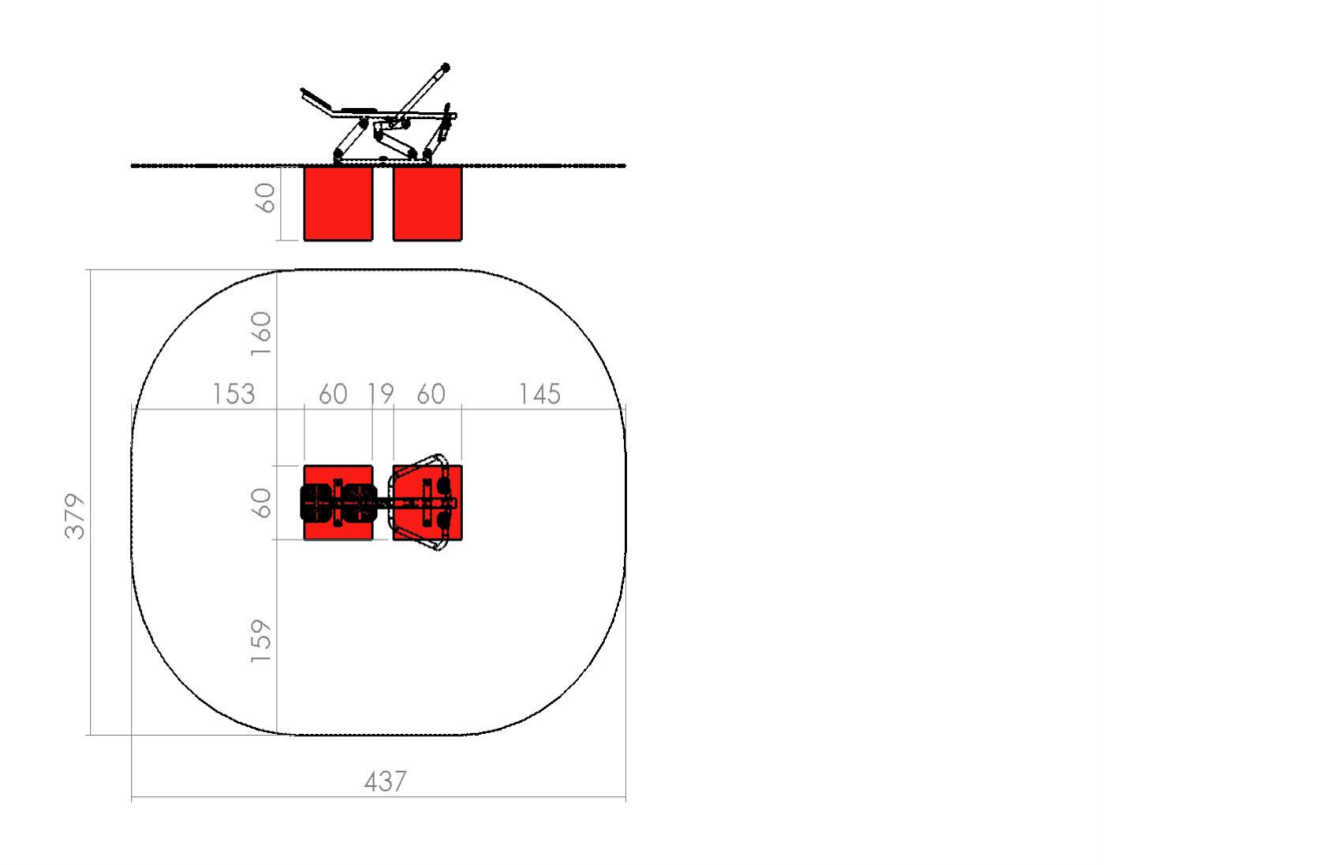 Фитнес уредЛостове,  монтирани  на  две  нива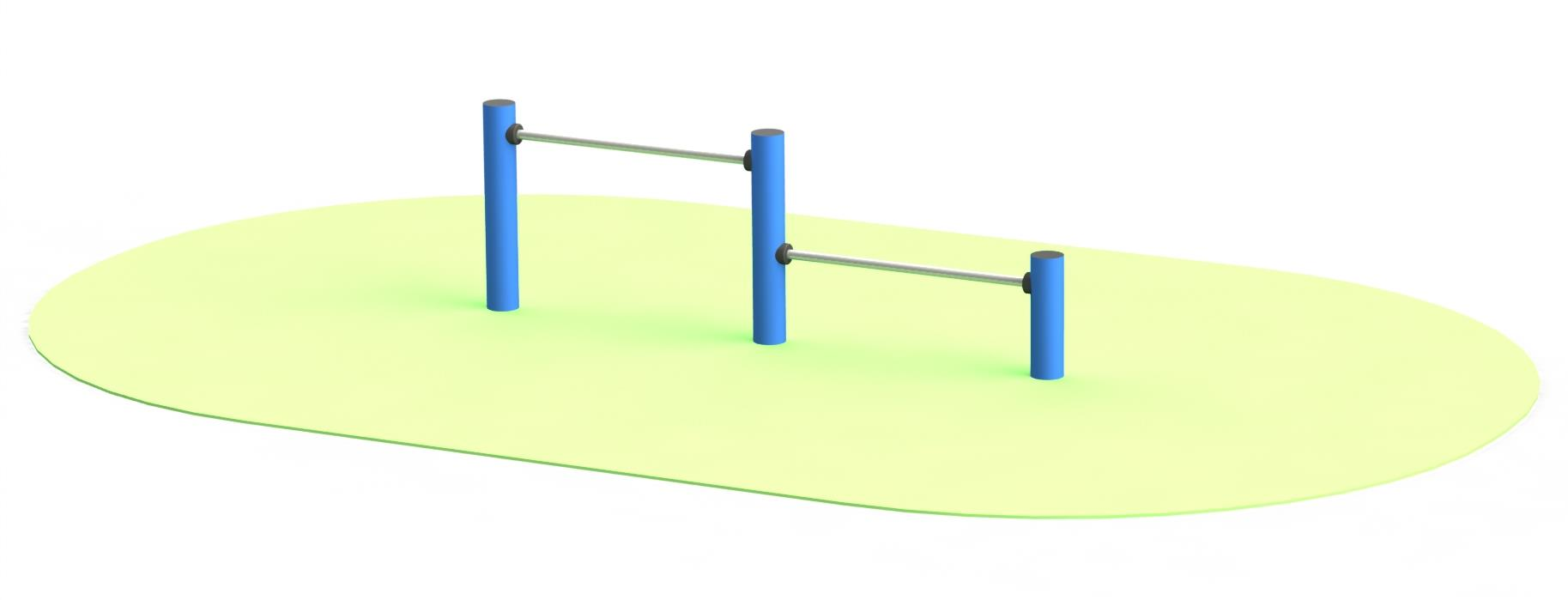           Габаритни размери на съоръжението и минимално пространство за разполагане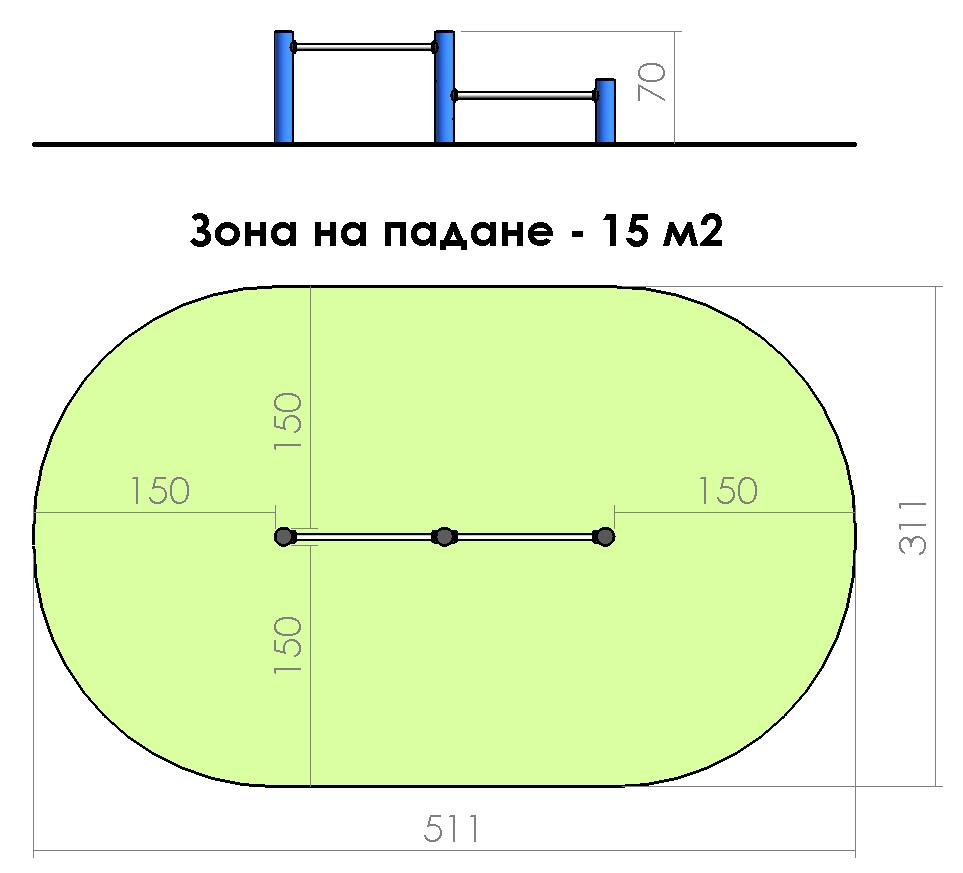 Използвани материали1.)  Конструкция от кръгли метални профилиКонструкцията на съоръжението да се състои от масивни метални дебелостенни колони. Функционалните елементи да са изработени също от метални тръбни профили.   Конструкцията да е проектирана съгласно изискванията   на   БДС   EN   15312:2007+A1:2011,   както   по   отношение   на   постоянните   и   променливи натоварвания  и  броя  на  ползвателите  върху  съответната  площ  обем,  така  и  по  отношение  на  всички изисквания на този стандарт за защита срещу падане и защита срещу всички видове захващания. Металната конструкция да е боядисана двуслойно, след обезмасляване и почистване от ръжда, със специални бои с антикорозиращи съставки и висока устойчивост на UV лъчи и надраскване. Химическият състав на покритието отговаря на изискванията на БДС EN 15312:2007+A1:2011.2.)  Елементи от полиетиленВсички полиетиленови елементи (предпазни капачки, тапи) да са изработени чрез шприцване на висококачествен полиетилен с висока плътност с добавка на необходимите съставки за осигуряване на необходимата пластичност и устойчивост на външни атмосферни влияния и UV лъчи и да са закрепени към съоръжението чрез неразглобяеми връзки.3.)  Елементи от каучукВсички елементи от каучук по съоръжението да са вулканизирани върху метални основи за осигуряване на достатъчна здравина и изработени от бутадиен стиролен каучук SDR с твърдост shore80, отговарящ на изискванията за устойчивост на атмосферни условия и UV лъчи.4.) СглобкиЗа сглобяване на отделните модули и конструкцията да се използва метален, резбови, поцинкован обков с М8, М10 и М12. Всички глави на болтове и гайки, които не са с плоска конфигурация и предназначени за специален инструмент, да са скрити със специални капачки.МОНТАЖ НА СЪОРЪЖЕНИЕТОЗакрепването на съоръжението към бетонните фундаменти да се осъществи чрез достатъчно на брой масивни анкерни болтове с размер М12.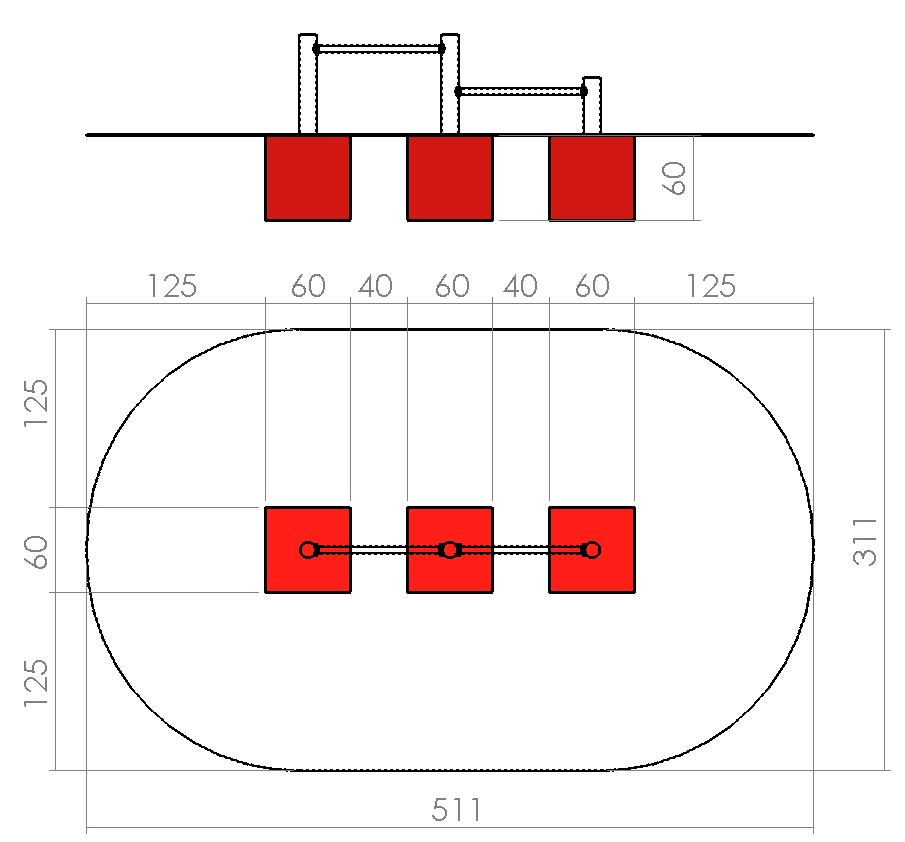             ОБЩИ УКАЗАНИЯ ЗА ПОДДРЪЖКА НА СЪОРЪЖЕНИЯТАС оглед  безопасната  експлоатация  на  съоръженията  е  необходимо  периодично  да  се  извършва контрол на движещите и неподвижни функционални елементи и спомагателните модули. При констатиране на дефекти причинени от вандализъм, износване или неправилна експлоатация е необходимо да се предприемат мерки за тяхното отстраняване с оглед осигуряване на безопасна експлоатация           ГАРАНЦИОНЕН СРОКГаранционният срок на изделията да бъде не по-малък от 2 /две/ години и да покрива следните дефекти:-          Дефекти от некачествена изработка на изделието;-          Дефекти от вложени некачествени материали при изработката;	КОЛИЧЕСТВЕНА СМЕТКА /КС/Изготвил:…………инж. Д. Иванова, гл. експерт, отдел „ТСУЕП“, Община Стралджа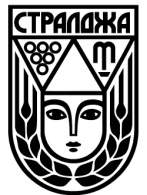                  ОБЩИНА  СТРАЛДЖА ,  ОБЛАСТ   ЯМБОЛ   гр. Стралджа, ул.”Хемус” №12, тел.04761/64-64,факс:64-65,e-mail:straldjainf@yahoo.com№ИзделиемяркаКоличествоЦена, без ДДСстойност1.Доставка и монтаж на Комбинирано спортно съоръжениеБр.12.Доставка и монтаж на фитнес уред – Комбиниран фитнес уред за кардио тренировкиБр.13.Доставка и монтаж на фитнес уред - Двойна лежанка за коремни и гръдни пресиБр.14.Доставка и монтаж на фитнес уред - Гребен тренажорБр.15.Доставка и монтаж на фитнес уред – Лостове, монтирани на две ниваБр.16.Информационна табелаБр.1